ESCOLA _________________________________DATA:_____/_____/_____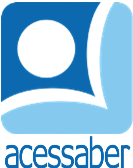 PROF:_______________________________________TURMA:___________NOME:________________________________________________________SITUAÇÕES PROBLEMA DE SOMA E SUBTRAÇÃOTeresa doou R$ 900,00 para abrigos de animais, que cuidam de mais de 500 cães e gatos. Ela doou R$ 325,00 para o primeiro abrigo e R$ 260,00 para o segundo abrigo. Quanto ela doou ao último abrigo?R: Nas montanhas Elisa viu 532 espécies de insetos, répteis e pássaros. Se ela viu 253 espécies de insetos e 143 espécies de pássaros, quantas espécies de répteis ela viu?RPara a festa de Kevin, sua família comprou doces e salgados, sua irmã comprou 250 brigadeiros, seu irmão comprou 130 coxinhas e sua mãe comprou 170 empadinhas. Quantos doces e salgados foram comprados ao todo?R: Um bairro tem 1.200 pessoas vivendo em 453 casas. Um grupo estava cadastrando as famílias para participar de um evento de saúde. O primeiro grupo visitou 238 casas enquanto o segundo grupo visitou 190, quantas casas ainda restam?R: Para montar a tenda, Alvin decidiu usar corda para amarrar, ele precisará de 18 metros de corda. Ele tinha 6 metros de corda para começar, seu amigo lhe deu um pouco mais, agora Alvin só precisa de 5 metros. Quantos metros de corda seu amigo deu a ele?R